Таблица. Применение гомеопатических лекарств при ушибах и растяжениях.      Ниже приведены рисунки-схемы применения гомеопатических средств для экстренной помощи из книги Люка Де Схеппера «Популярные реперторий и Материя медика. Руководство по безопасному и эффективному применению гомеопатических лекарств».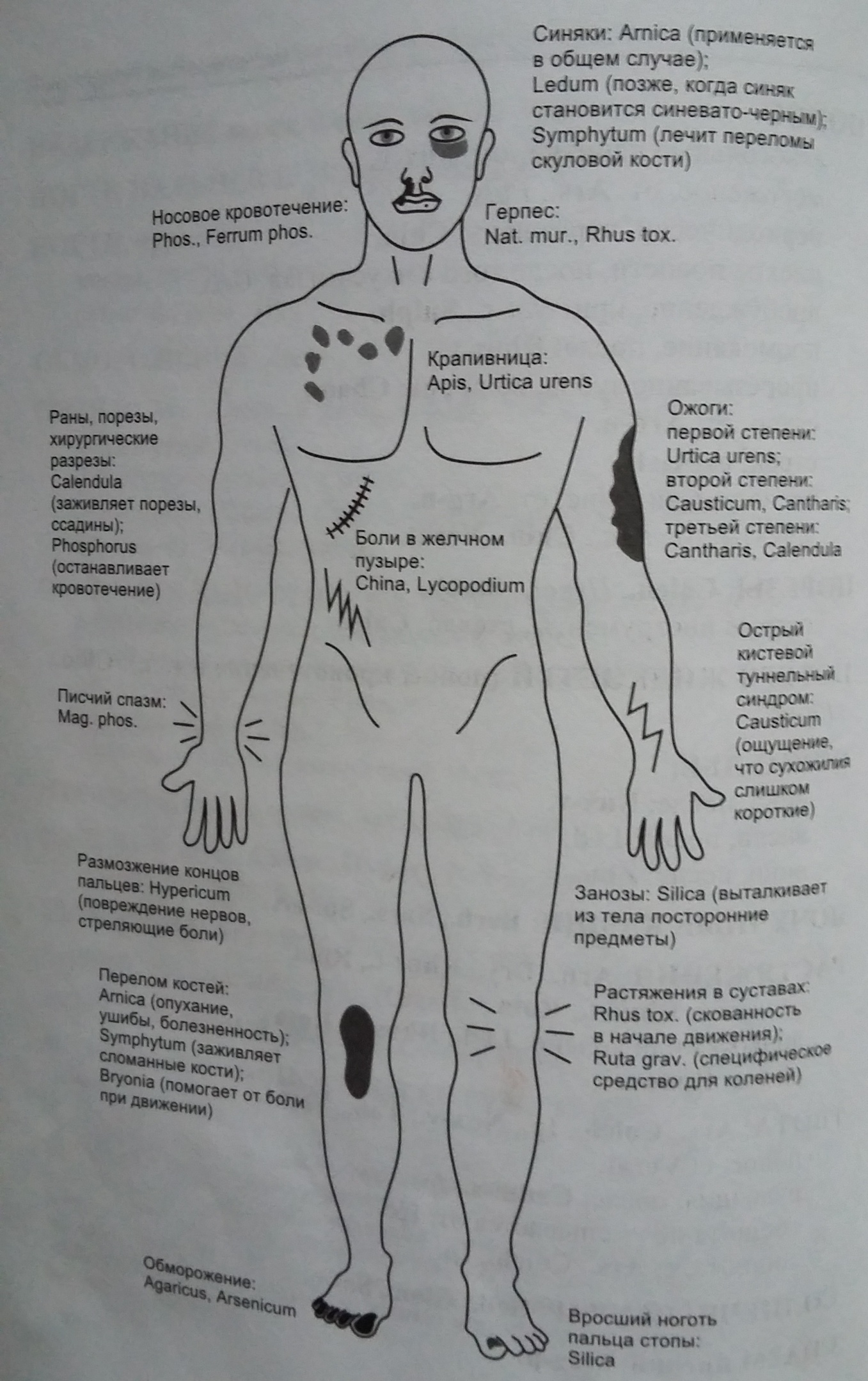 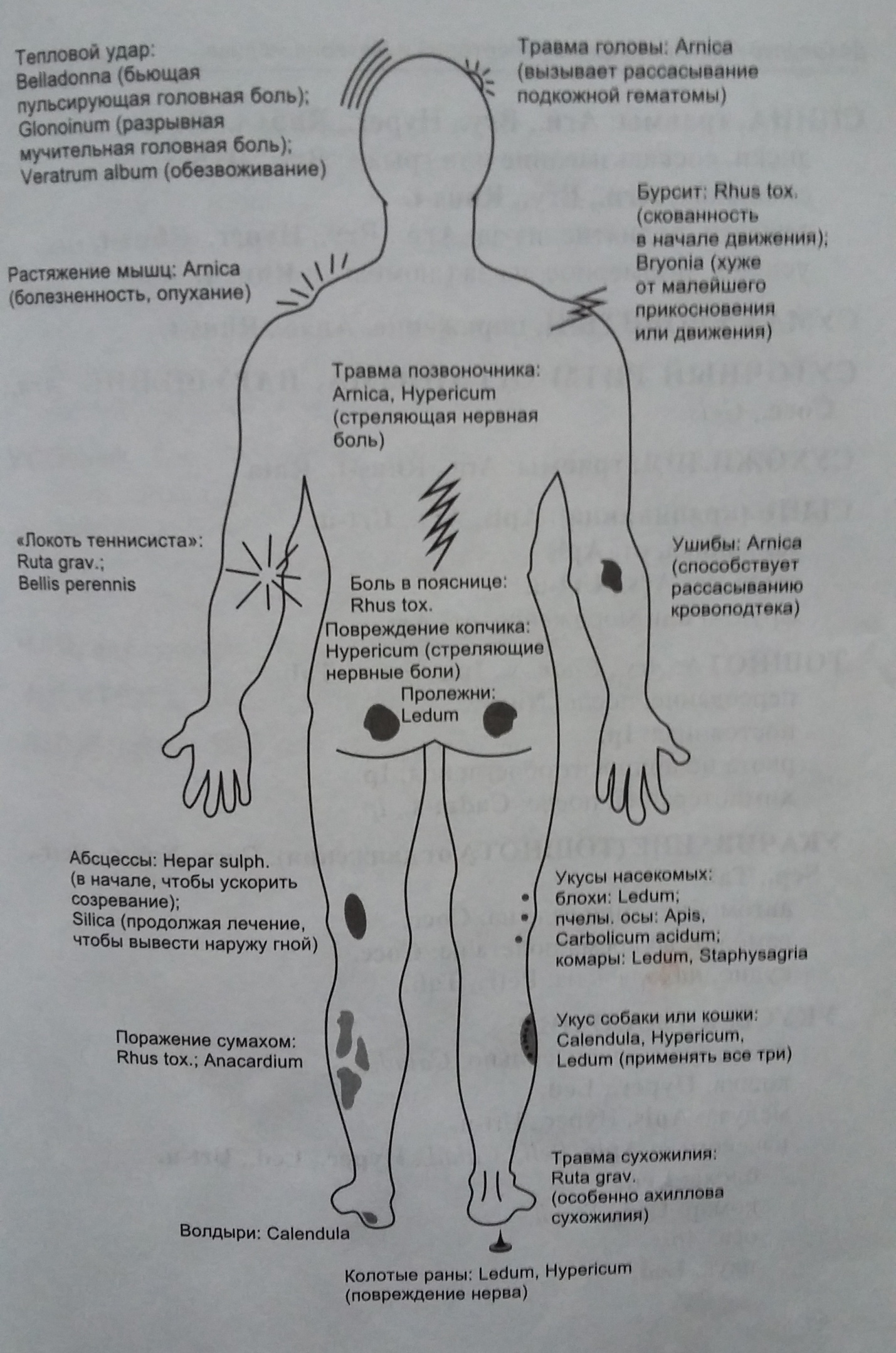 ЛекарствоОбщие показанияУшибыУшибыArnica montanaОбычные ушибыПовреждения от удара или паденияШокHipericum perfoliatumСильные травмы нервных окончаний.Повреждения нервных окончаний: - во внутренних мыщелках плечевой кости;- в кончиках пальцев рук;- в копчике;- в мягких тканях около ногтей;- на поверхностях ладоней.Ledum palustreХолодные и онемевшие ушибленные части тела, медленно заживающие.Синяк под глазом.Ушиб нервных окончаний.Ruta graveolensПовреждения:-костей,- надкостницы,-голеней;-мягких тканей.Растяжения связокРастяжения связокArnica montanaШок от травмы, кровотечение в тканяхBrioniaПоврежденный сустав опух, увеличился в размерах, причиняет боль. Хуже от движения.Ledum palustreХолодность и онемение поврежденного сустава.Сильное опухание.Rhus toxicodendronПосле Arnica.Сустав горячий, опухший, причиняет боль.Ощущение «ржавой двери», скрипы и дискомфорт при первом движении, улучшение после разминки.Ruta graveolensПосле Arnica.Связки и сухожилия порваны или растянуты. Ушиб надкостницы.Ухудшение от холодной и сырой погоды.SymphytumПри необходимости после Arnica или Ruta graveolensРастяжение мышцРастяжение мышцArnica montanaОщущение болезненности и разбитостиРастяжение мышц спиныБоль в мышцах.Rhus toxicodendronБолезненность мышцРазрывы в сухожилиях и связках.Ушиб надкостницы.Хуже в начале движения, лучше после разминки.